Information BETTD E CKEINKINDBRAUCHT... BETTD E CKE INKINDBRAUCHT...Name:Wortgitter – Ein Kind brauchtAutor:Johannes KüblerLizenz:Die Datei wurde vom Autor in die Gemeinfreiheit - auch Public Domain genannt – entlassen. Den rechtsverbindlichen Lizenzvertrag finden Sie unter https://creativecommons.org/publicdomain/zero/1.0/deed.de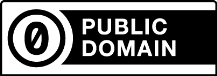 Quelle: eigene ArbeitBildnachweise:keine